【大阪市】施設名大阪国際平和センター（通称：ピースおおさか）住所大阪府大阪市中央区大阪城２番１号HPhttps://www.peace-osaka.or.jp/施設写真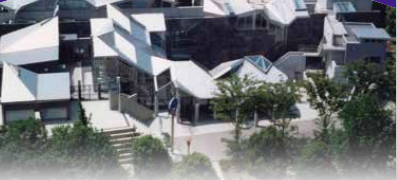 